                                            Poniedziałek, wtorek  18-19.05EDUKACJA POLONISTYCZNAWITAJCIE KOCHANI, cały czas jesteśmy na łące poznajemy jej roślinność i jej mieszkańców. niektóre z nich czy to rośliny czy zwierzęta są przez nas mniej lub bardziej lubiane... ale wszystkie są potrzebne.Otwórzcie podręcznik na str. 26 i 27.Wysłuchajcie, a potem przeczytajcie wiersz Jana Brzechwy pt. ,,Żuk". https://youtu.be/g3UGMDi1ejIZastanówcie się nad następującymi pytaniami:- Dlaczego biedronka nie chciała żuka za męża? - Kto ostatecznie i dlaczego został mężem biedronki? Znajdźcie odpowiednie fragmenty potwierdzające Waszą odpowiedź.- Jaki jest, Twoim zdaniem, ten wiersz? Wykonajcie polecenia na str. 36 ( oprócz zad.3 – to jest dla chętnych) i  str. 37 w ćwiczeniach polonistycznych.Klasowy projekt -  TROPICIELE ORTOGRAFII.Otrzymacie  do wykonania 3 zadania. Za każde prawidłowo wykonane zadanie otrzymacie 2 punkty. Jeśli zbierzecie 6 punktów zdobędziecie tytuł TROPICIEL ORTOGRAFII.Zadanie na wtorek:Weź do ręki brudnopis i pióro.Pospaceruj po swoim domu i wytrop co najmniej 10 nazw, w których ukryły się LITERY Ó lub U (pomagaj sobie słowniczkiem ortograficznym).Zapiszcie  te wyrazy w dwóch grupach:- wyrazy z Ó- wyrazy z Ui prześlij je na moje konto.EDUKACJA MATEMATYCZNAPoćwiczcie mnożenie i dzielnie.https://wordwall.net/pl/resource/384077/tabliczka-mno%C5%BCenia-w-zakresie-50Wykonajcie zadania 1,2,3 – w ćwiczeniach na str. 55 Sprawdzam siebie- we wtorek sprawdźcie swoje wiadomości i umiejętności. Przyślijcie rozwiązania do środy. Oczywiście jeżeli nie możecie wydrukować, przepiszcie działania z numerami zadań i odpowiedziami.Sprawdzam siebie 2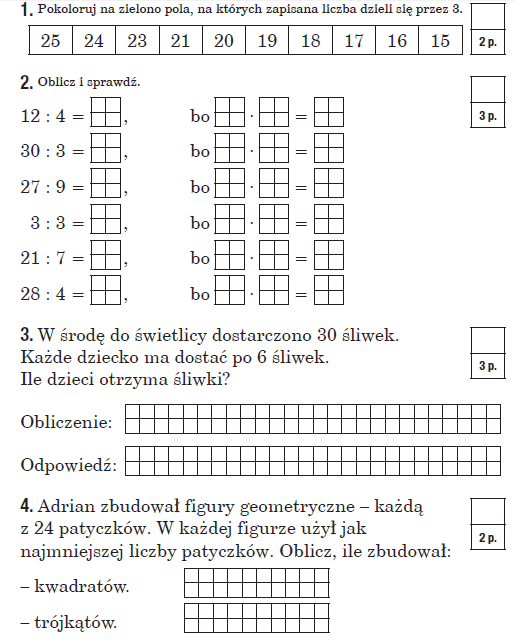 EDUKACJA TECHNICZNAZ tekturowej rolki wykonaj kolorowego motyla. ----->Na papierze kolorowym narysuj skrzydła i wytnij je. Jeśli nie masz kolorowego papieru, użyj białego -----> pokoloruj go, narysuj różne wzory. ----->Na rolce narysuj oczy i uśmiech lub obklej ją papierem-----> dodaj czułki, możesz je zrobić ze zrolowanego papieru, słomek lub plasteliny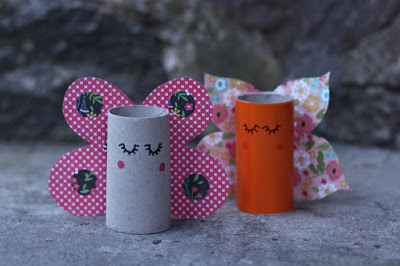 Zdjęcie pracy prześlijcie  do środy 20.05POWODZENIA5 x 6 =8 x 3 =9 x 2 =3 x 3 =9 x 3 =2 x 10 =24 : 3 = 18 : 3 = 4 x 4 =6 x 7 =16 : 4 =40 : 8 =5 x 7 =4 x 9 =50 : 5 =36 : 6 =9 x 4 =3 : 3 =5 x 3 =42 : 7 =9 x 5 =7 x 4 =6 : 6 =25 : 5 = 30 : 6 =4 x 10 =2 x 8 =7  x 6 =4 x 6 =7 x 5 =48 : 8 =40 : 5 =32: 4  =12 : 4 =15 : 3 = 28 : 4 =7 x 7 =5 x 9 = 9 x 1 = 18 : 9 =42 : 6 =27 : 3 = 